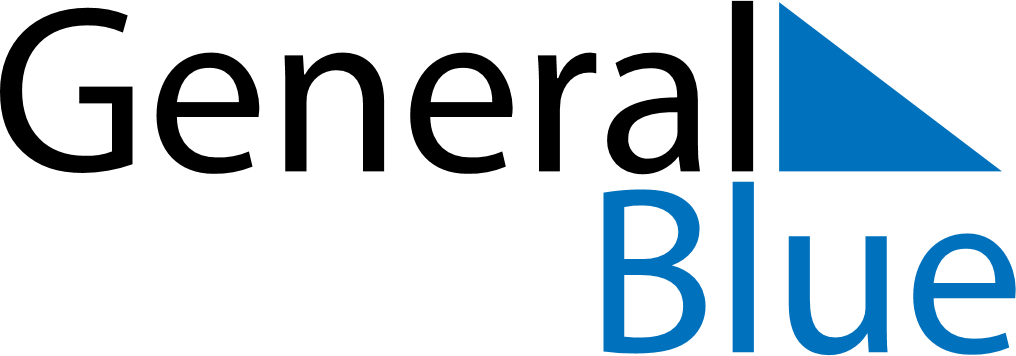 Quarter 3 of 2018 KenyaQuarter 3 of 2018 KenyaQuarter 3 of 2018 KenyaQuarter 3 of 2018 KenyaQuarter 3 of 2018 KenyaQuarter 3 of 2018 KenyaQuarter 3 of 2018 KenyaJuly 2018July 2018July 2018July 2018July 2018July 2018July 2018July 2018July 2018SUNMONMONTUEWEDTHUFRISAT1223456789910111213141516161718192021222323242526272829303031August 2018August 2018August 2018August 2018August 2018August 2018August 2018August 2018August 2018SUNMONMONTUEWEDTHUFRISAT123456678910111213131415161718192020212223242526272728293031September 2018September 2018September 2018September 2018September 2018September 2018September 2018September 2018September 2018SUNMONMONTUEWEDTHUFRISAT1233456789101011121314151617171819202122232424252627282930Aug 21: Feast of the Sacrifice (Eid al-Adha)